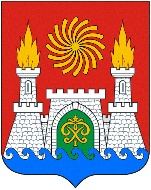 СОБРАНИЕ ДЕПУТАТОВ ВНУТРИГОРОДСКОГО РАЙОНА «КИРОВСКИЙ РАЙОН» ГОРОДА МАХАЧКАЛЫ «11» февраля 2016г.                                                                                      № 7-5 РЕШЕНИЕОБ УТВЕРЖДЕНИИ ПОЛОЖЕНИЯО ПРЕДОСТАВЛЕНИИ ОТПУСКА МУНИЦИПАЛЬНЫМ СЛУЖАЩИМ ВНУТРИГОРОДСКОГО РАЙОНА «КИРОВСКИЙ РАЙОН» ГОРОДА МАХАЧКАЛЫВ соответствии с Законом Республики Дагестан "О муниципальной службе в Республике Дагестан" от 11.03.2008 г. N 9, Законом Республики Дагестан "О Перечне муниципальных должностей и Реестре должностей муниципальной службы в Республике Дагестан" от 10.06.2008 г. N 28, Законом Республики Дагестан "О повышении денежного вознаграждения лиц, замещающих государственные должности Республики Дагестан" от 01.10.2012 г. N 49, Законом Республики Дагестан "О повышении окладов месячного денежного содержания лиц, замещающих должности государственной гражданской службы Республики Дагестан" от 01.10.2012 г. N 50, Законом Республики Дагестан "О внесении изменений в Закон Республики Дагестан "О денежном содержании государственных гражданских служащих Республики Дагестан" N 85 от 07.12.2012 г., статьей 5 Закона Республики Дагестан "О государственной гражданской службе Республики Дагестан" от 12.10.2005 г. N 32, Уставом внутригородского района «Кировский район» города Махачкалы Собрание депутатов внутригородского района «Кировский район» города Махачкалы РЕШАЕТ:1. Утвердить Положение о порядке и условиях оплаты труда лиц, замещающих муниципальные должности и должности муниципальной службы в органах местного самоуправления внутригородского района "Кировский район" города Махачкалы согласно приложению.2. Настоящее решение подлежит опубликованию в газете "Махачкалинские известия" и на официальном сайте Администрации Кировского района города Махачкалы. 3. Решение вступает в силу с момента подписания.Глава Кировского района                                                                                   С.СагидовПредседатель Собрания                                                                                       Э.Абиева                                                                                           УтвержденоПриложение к решению Собрания депутатоввнутригородского района "Кировский район"                                          города Махачкалы от 11.02. 2016г. N 7-5ПОЛОЖЕНИЕО ПРЕДОСТАВЛЕНИИ ОТПУСКА МУНИЦИПАЛЬНОМУ СЛУЖАЩЕМУ1. Муниципальному служащему предоставляется ежегодный отпуск с сохранением замещаемой должности муниципальной службы и денежного содержания.2. Ежегодный оплачиваемый отпуск муниципального служащего состоит из основного оплачиваемого отпуска и дополнительных оплачиваемых отпусков.3. Муниципальным служащим, замещающим высшие и главные должности муниципальной службы, предоставляется ежегодный основной оплачиваемый отпуск продолжительностью 35 календарных дней. Муниципальным служащим, замещающим должности муниципальной службы иных групп, предоставляется ежегодный основной оплачиваемый отпуск продолжительностью 30 календарных дней.4. Ежегодные дополнительные оплачиваемые отпуска предоставляются муниципальному служащему за выслугу лет, а также в случаях, предусмотренных федеральными законами.4.1. Дополнительный оплачиваемый отпуск за ненормированный рабочий (служебный) день предоставляется муниципальным служащим сверх ежегодного основного оплачиваемого отпуска.4.2. Порядок и условия предоставления ежегодного дополнительного оплачиваемого отпуска муниципальным служащим за ненормированный рабочий (служебный) день устанавливается муниципальным правовым актом органа местного самоуправления, в котором лицо замещает муниципальную должность или должность муниципальной службы.5. Продолжительность ежегодного дополнительного оплачиваемого отпуска за выслугу лет исчисляется из расчета один календарный день за каждый год муниципальной службы.6. При исчислении общей продолжительности ежегодного оплачиваемого отпуска ежегодный основной оплачиваемый отпуск суммируется с ежегодным дополнительным оплачиваемым отпуском за выслугу лет. Общая продолжительность ежегодного основного оплачиваемого отпуска и ежегодного дополнительного оплачиваемого отпуска за выслугу лет для муниципальных служащих, замещающих высшие и главные должности муниципальной службы, не может превышать 45 календарных дней; для муниципальных служащих, замещающих должности муниципальной службы иных групп - 40 календарных дней.7. Муниципальному служащему по его письменному заявлению решением представителя нанимателя (работодателя) может предоставляться отпуск без сохранения денежного содержания продолжительностью не более одного года.8. Муниципальному служащему при предоставлении ежегодного отпуска оказываются единовременная выплата и материальная помощь в размере трех окладов денежного содержания в соответствии с законодательством РФ и РД.367012, Республика Дагестан, г. Махачкала, ул Керимова 23       (8722) 69-31-12, e-mail: krsobr@mail.ru